Проект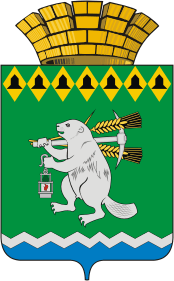 Администрация Артемовского городского округа ПОСТАНОВЛЕНИЕот __________                                                                                                       №     -ПАО внесении изменений в Административный регламент предоставления муниципальной услуги «Принятие граждан на учет в качестве лиц, имеющих право на предоставление в собственность бесплатно земельных участков для индивидуального жилищного строительства»В соответствии с Федеральными законами от 18 июля 2019 года № 184-ФЗ           «О внесении изменений в Федеральный закон «О социальной защите инвалидов в Российской Федерации» и признании утратившим силу пункта 16 части 6 статьи 7 Федерального закона «Об организации предоставления государственных и муниципальных услуг», от 6 октября 2003 года № 131-ФЗ «Об общих принципах организации местного самоуправления в Российской Федерации», от 27 июля 2010 года № 210-ФЗ «Об организации предоставления государственных и муниципальных услуг, руководствуясь статьями 30, 31 Устава Артемовского городского округа, ПОСТАНОВЛЯЮ:1. Внести в Административный регламент предоставления муниципальной услуги «Принятие граждан на учет в качестве лиц, имеющих право на предоставление в собственность бесплатно земельных участков для индивидуального жилищного строительства», утвержденный постановлением Администрации Артемовского городского округа от 27.11.2015 № 1553-ПА (с изменениями, внесенными постановлениями Администрации Артемовского городского округа от 01.07.2016 № 753-ПА, от 31.03.2017 № 373-ПА, от 02.03.2018 № 237-ПА, от 16.11.2018 № 1241-ПА, от 30.04.2020 № 432-ПА),     (далее – Административный регламент) следующие изменения:1.1. пункт 11 Административного регламента изложить в следующей редакции:«11. При предоставлении муниципальной услуги в качестве источников получения документов, необходимых для предоставления муниципальной услуги, могут принимать участие в рамках межведомственного информационного взаимодействия:1) Отделение по вопросам миграции Отдела Министерства внутренних дел Российской Федерации по Артемовскому району;2) Пенсионный фонд Российской Федерации;3) Управление по городскому хозяйству и жилью Администрации Артемовского городского округа либо соответствующий территориальный орган местного самоуправления по месту регистрации заявителя, осуществляющий учет граждан, нуждающихся в жилых помещениях, предоставляемых по договорам социального найма;4) иные органы государственной власти, органы местного самоуправления Артемовского городского округа, учреждения и организации Свердловской области, обращение в которые необходимо для предоставления муниципальной услуги.»;1.2. абзац третий подпункта 3 пункта 16 Административного регламента признать утратившим силу; 1.3. пункт 19 Административного регламента изложить в следующей редакции:«19. Документами (сведениями), необходимыми в соответствии с нормативными правовыми актами для предоставления муниципальной услуги, которые находится в распоряжении государственных органов, органов местного самоуправления и иных органов, участвующих в предоставлении муниципальных услуг, являются: 1) справка Отделения по вопросам миграции Отдела Министерства внутренних дел Российской Федерации по Артемовскому району, содержащая сведения о регистрации по месту жительства заявителя, инвалида и членов семьи инвалида (в случае если согласие подают совместно проживающие с ним члены его семьи);2) сведения, подтверждающие факт установления инвалидности, содержащиеся в федеральной государственной информационной системе «Федеральный реестр инвалидов» (далее - ФГИС ФРИ), а в случае отсутствия соответствующих сведений в ФГИС ФРИ - на основании представленных заявителем документов;3) справка Управления по городскому хозяйству и жилью Администрации Артемовского городского округа либо соответствующего территориального органа местного самоуправления Артемовского городского округа по месту регистрации заявителя о том, что заявитель, инвалид, члены семьи инвалида (в случае если согласие подают совместно проживающие с ним члены его семьи), состоят на учете граждан, нуждающихся в жилых помещениях, предоставляемых по договорам социального найма, выданную не позднее чем за тридцать дней до дня обращения в уполномоченный орган с согласием.Заявитель вправе представить документ, содержащий сведения, указанные в части первой настоящего пункта, по собственной инициативе.Непредставление заявителем документов, которые он вправе представить по собственной инициативе, не является основанием для отказа в предоставлении услуги.»;1.4. абзац второй пункта 23 Административного регламента изложить в следующей редакции:«- сведения, подтверждающие факт установления инвалидности.».2. Постановление опубликовать в газете «Артемовский рабочий», разместить на Официальном портале правовой информации Артемовского городского округа (www.артемовский-право.рф) и официальном сайте Артемовского городского округа в информационно-телекоммуникационной сети «Интернет»3. Контроль за исполнением постановления возложить на председателя Комитета по управлению муниципальным имуществом Артемовского городского округа Юсупову В.А.Глава Артемовского городского округа                                         А.В.  СамочерновСОГЛАСОВАНИЕпроекта постановления   Администрации Артемовского городского округаО внесении изменений в Административный регламент предоставления муниципальной услуги «Принятие граждан на учет в качестве лиц, имеющих право на предоставление в собственность бесплатно земельных участков для индивидуального жилищного строительства»Постановление направить: Комитету по управлению муниципальным имуществом Артемовского городского округа, Отделу экономики, инвестиций и развития Администрации Артемовского городского округа.Исполнитель: Абрамова Л.А., ведущий специалист КУМИ АГО, 2 41 83.Факторов коррупциогенности не выявлено ___________ Абрамова Л.А.ДолжностьФамилия И.О.Сроки и результаты согласованияСроки и результаты согласованияСроки и результаты согласованияДолжностьФамилия И.О.Дата поступ-ления насогласованиеДатасогласо-ванияЗамечания и подписьПредседатель Комитета по управлению муниципальным имуществом Артемовского городского округаЮсупова В.А.Зав. отделом экономики, инвестиций и развития Администрации Артемовского городского округа Кириллова О.С. Зав. юридическим отделом Администрации Артемовского городского округаПономарева Е.В.Зав. отделом организации и обеспечения деятельности Администрации Артемовского городского округаМальченко Д.П.